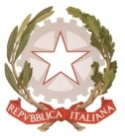 MINISTERO  DELL’ ISTRUZIONE, DELL’UNIVERSITA’, DELLA RICERCAUFFICIO SCOLASTICO REGIONALE PER IL LAZIOLICEO SCIENTIFICO STATALE“TALETE”Roma, 21.02.2020Ai docentiAgli alunniSito webCIRCOLARE n. 309Oggetto: gara semifinale Olimpiadi di italianoSi rende noto che la gara semifinale delle Olimpiadi di Italiano si svolgerà presso il Liceo Scientifico Plinio Seniore sito in via Montebello, 122 ingresso Via Palestro, 38 – Roma 00185 il giorno 5 marzo dalle 9 alle 10,30 per la categoria junior e dalle 11.30 alle 13.00 per la categoria senior.I semifinalisti devono presentarsi muniti di documento di riconoscimento, con la stessa password utilizzata per sostenere la gara di istituto e con un anticipo rispetto all’ora di inizio, che possa consentire di svolgere adeguatamente le operazioni di preparazione alla prova.Gli studenti avranno 90 minuti di tempo per svolgere la prova composta da 20 domande.I docenti referentiProf. Fulco – Prof. GujIl Dirigente scolasticoProf.  Alberto Cataneo		                                                                          (Firma autografa sostituita a mezzo  stampa                                                                                                         ai sensi dell’art. 3 comma 2 del d.lgs. n.39/1993)